Яр Татьяна ПавловнаМКОУ ГШИ имени Н.И. Яптунайс.Гыдаklimova-yar@mail.ruМЕТОДИЧЕСКИЕ РЕКОМЕНДАЦИИ ДЛЯ РАБОТЫ   ПРЕДШКОЛЬНОЙ ПОДГОТОВКИ ДЕТЕЙ «КОЧЕВОЙ ШКОЛЫ»Аннотация: в статье даются рекомендации методического сопровождения обучения дошкольников на материалах родного языка как средства обогащения словарного запаса детей; подготовка к школе: дающая первое представление о звукопроизношении, навыки работы деления слова на слоги и др.Автор статьи приводит примеры из собственного опыта работы и используетсоставленные пособия «Учим звуки и развиваем речь», «Азбука Ямала от А до Я».Ключевые слова: развитие речи, дети дошкольного возраста, образовательныетехнологии, термины «слово», «звук», «предложение».Предшкольная подготовка в кочевой форме облегчает адаптацию детей при поступлении в школу-интернат и способствует большей успешности учеников в первые месяцы обучения в школе и повышению школьной мотивации. Малыши получают дошкольное образование и предшкольную  подготовку в том месте, где проживает семья, не теряя при этом навыки общения на родном языке, сохраняя культурно-исторические традиции и обычаи коренного народа.В Гыде  впервые в 2014 году была организована предшкольная  подготовка на участке Юрибей, где находилось наибольшее количество детей рыбаков в летний период.  Два раза ездили учителя, а затем был организован педкласс из обучающихся 8-х классов «Авангард». Педагог обучала восьмиклассников в течение года, а в летний период новоиспеченные «учителя» должны были обучать детей, будущих первоклассников. Для этих целей автором были разработаны учебно-методические пособия: программа «Учим звуки и развиваем речь», методические материалы «Азбука Ямала от А до Я».Программа «Учим звуки и развиваем речь» актуальная, предусматривает подготовку ребёнка к школе, началу обучения, чтобы помочь ему перейти на новую ступень, получить знания о звуках речи и адаптироваться в школе-интернате.Новизна программы заключалась в подготовке детей дошкольного возраста при работе в «кочевой школе» на базе МКОУ Гыданской школы- интернат имени Н.И. Яптунай в рамках национально-регионального компонента образовательных программ в соответствии с действующими государственными стандартами.Целью программы являлось оказание практической помощи детям-учителям и педагогам начальных классов для подготовки детей к обучению в школе; сформировать навыки учебной деятельности; создать комфортные условия для успешной адаптации в 1 классе.Задачи ставились следующие: объяснить минимальный уровень фонематических, звуковых, графических, познавательных средств, которые дают возможность перейти к следующему этапу обучения - чтению. Создавать условия для ориентировочно - исследовательской деятельности детей, двигательное ознакомление со словом, звуком. Учить различать на слух и в произношении все звуки. Развивать внимание, мышление, память, речь. Научить произносить слова различной слоговой сложности; развивать интерес к художественной литературе разных жанров; научить различать сказку, рассказ, стихотворение; учить понимать главную идею произведения, правильно оценивать поступки героев.Программа предназначалась для обучающихся педагогического класса «Авангард», учителям начальных классов, воспитателям, родителям и для широкого круга читателей.      Обучение в предшкольном классе начиналось с 15 июня до приезда в школу. Основной формой образовательной деятельности являются занятия, на которых широко используются разнообразные игры, упражнения и игровые ситуации, демонстрационные картины и таблицы, раздаточный материал. Продолжительность занятий 30-35 минут, включая игровые физкультминутки. Пособие «Учим звуки и развиваем речь» основано на игровых методах преподавания; смене видов деятельности; положительной оценке личностных достижений каждого малыша.Автор предлагает использовать следующие образовательные технологии: групповая (коллективная) учебно-познавательная деятельность; проблемная деятельность (загадывание загадок, сравнение предметов и др.); игровая технология. Условия жизни в тундре развиваются, появилась мобильная и спутниковая связь, следовательно и возможность использования информационно-коммуникационных технологий. Чистый воздух, окружающая природа создают условия для здоровьесберегающих технологий. Для реализации «кочевого класса» необходимо иметь отдельное рабочее место для проведения занятий; телевизор; компьютер, конструкторы.Методический класс «Авангард» обеспечивал реализацию программы.  Молодые педагоги пользовались серией картинок «Мир в картинках»; видеоматериалами; карточками с заданиями; сборниками детских произведений; настольными играми; сюжетными и предметными картинками и т.д.Программа «Учим звуки и развиваем речь» автором разработана в соответствии с Примерными требованиями к образовательным программам. Методической основой данной программы является: книга Г.А.Глинки «Буду говорить, читать, писать правильно», так как дети коренной национальности плохо произносят свистящие и шипящие звуки.   Яр Т.П. предлагает дополнительно использовать материал из пособия для воспитателей детского сада Ямала Е.Н. Окотэтто «Ненецкий язык в детском саду», а также составленное автором методическое пособие для дополнительного образования «Азбука Ямала от А до Я». Интересна для занятий, по мнению Яр Т.П., и книга «Занимательное азбуковедение», автор составитель В.В. Волина (Книга для родителей, учителей и милых детей).Использовав программу «Учим звуки и развиваем речь» Яр Татьяны Павловны «авангардистки» достигли следующих результатов в обучении дошкольников в кочевых условиях. Дети, поступив в первый класс могли составлять предложения из 2-4 слов; делить слова на слоги (при помощи хлопков), различать на слух и в произношении звуки гласные и согласные. Дети понимали термины «слово», «звук», «предложение». При анализе деятельности детей - «учителей» были выявлены трудности в обучении малышей звукопроизношению, поэтому автор рекомендует методический материал к каждому занятию в ознакомлении звуков. Такие занятия могут быть записаны заранее на видео.         В приложении 1 приведен пример конспекта занятия №6 по теме: «Т (звук). К (звук).  Глухие и звонкие согласные звуки». Из данного занятия видно, что учащиеся проговаривают звуки, развивается речь, параллельно идет работа со звуком и на родном языке.       Следующее пособие, предлагаемое Яр Татьяной Павловной, называется «Азбука Ямала от А до Я». Его она рекомендует использовать как дополнительный материал к программе «Учим звуки и развиваем речь». Данный материал помогает активизировать творческий потенциал; способствует   развитию памяти, мышления, воображение детей, формирует интерес к познанию необходимые для занятий в начальной школе.Особенностями методического пособия являются формирование у детей     общей картины окружающего мира через наглядно- иллюстрированный материал. А это естественно, т. к. дети хотят знать больше о том, что они слышали.       В приложении №2 приведен пример, подобранного материала для изучения буквы «Б».Организуя работу ребят по развитию речи, необходимо ставить перед ними все новые и новые задачи, расширяя круг наблюдений и познаний о мире, в котором мы живём, о природе, жизни животных, труде людей и результатах труда, общечеловеческих ценностях, любви к родным, дому, умению дружить и т.д.     Работа в «кочевой школе» должна дарить воспитанникам много ярких, незабываемых впечатлений. Радостные переживания поднимают жизненный тонус, поддерживают бодрое настроение взрослых и детей.   Круг общения и среда, в которой растет ребенок, узок и ограничивается только членами своей семьи и природой безлюдной тундры, поэтому представление об окружающем  мире у детей минимальны. Необходимо организовать целостный процесс обучения, обеспечивающий поступательное развитие творческого потенциала личности и всестороннее обогащение её духовного мира.     Данное методическое пособие - помощь детям-учителям для обучения грамоте будущих первоклассников. В основе пособия используются четверостишия поэтов Севера: Л. Лапцуя, П. Явтысыя, Р. Ругина, загадки своего родного края. Дети знакомятся со словами, которые встречаются каждый день в жизни и в обиходе, дополняют свой словарный запас.   Методическое пособие   обеспечивает: приобщение детей к ценностям здорового образа  жизни; обеспечение эмоционального благополучия каждого ребенка, развитие его положительного самоощущения; развитие инициативности, любознательности, произвольности, способности к творческому самовыражению; формирование знаний об окружающем мире, стимулирование коммуникативной, познавательной, игровой и других форм активности детей в различных видах деятельности.  В результате обучения ребёнок научится русскому алфавиту; различать названия месяцев, времена года...Методическое пособие будет востребовано юным педагогам, учителям начальных классов северных школ, педагогам дополнительного образования «кочевых школ».Подводя итог, приходим к выводу, представленные методические материалы, составленные Яр Татьяной Павловной:- программа «Учим звуки  и развиваем речь»; - методические рекомендации «Азбука Ямала от А до Я» для молодых «педагогов» являются хорошим подспорьем, помощником в работе с малышами в кочевых условиях.Таким образом, возможность создания условий для обучающей среды, близкую к социокультурным традициям кочевого населения, к началу учебного года, дошкольники тундры будут иметь представление о звуках речи, более свободно говорить на русском языке.Литература:Г.А.Глинка «Буду говорить, читать, писать правильно», Санкт- Петербург, Москва-Харьков, 1997г«Занимательное азбуковедение», автор составитель В.В.Волина (Книга для родителей, учителей и милых детей).Е.Н. Окотэтто «Ненецкий язык в детском саду», Санкт- Петербург «Просвещение», 1998гЕ.Н. Окотэтто «Ненецкие подвижные игры в детском саду», Санкт- Петербург «Просвещение», 2002 гЛ. Лапцуй «Песни мои – детям», Санкт- Петербург «Просвещение», 2001г.Приложение 1Занятие 6Тема.  Т (звук). К (звук).Глухие  и звонкие согласные  звуки.Цель:  научить  детей  чёткому произношению  звука  [т]; [к]; упражнять  в произношении отдельного звука  [т]; [к];  познакомить с глухими  и звонкими  согласными звуками;  расширять  словарный  запас детей.1 Фонетическая  зарядка.а)  Толе подарили  бубен. Бьёт  Толя палочками по бубну, а бубен стучит: та-та-та!...Как стучит  бубен?ТТТА – какой  тут первый звук? Кому подарили  бубен? Какой первый звук в слове Толя?б) Что нарисовано?Тапочки, тынзян, тундра. Какой  первый звук?в) Когда  мы произносим  звук т, кончик  языка стукает по «бугоркам» за верхними зубами. Произнеси: Т ТТ!Кончик  языка стукает по бугоркам  и мешает воздуху свободно выходить изо рта, когда мы произносим звук [т]. Гласный или согласный  звук [т]? Какие  ты уже согласные звуки ты знаешь?С голосом или без голоса мы произносим звук [т]?  Запомните, пожалуйста: согласные звуки, которые мы произносим  без голоса, называются глухими согласными. Звук  [т] – глухой согласный. Какие ещё глухие согласные  звуки ты знаешь? ( [х], [п])Согласные  звуки, которые мы произносим с голосом, - это звонкие согласные звуки. Какой звонкий согласный звук ты знаешь? [м]г) Как  тикают часы? (Тик-так…)2. Поиграем нашими «язычками». Чистоговорки.Та-та-та – у нас дома чистота.  Ты – ты – ты – сметану съели всю коты.Ти –ти – ти – съели кашу всю почти.Тё- тё- тё – отложили мы шитьё.  То – то –то – стали мы играть в лото.3. Кто  больше  назовёт  слов  со звуком  [т]в начале слова?Туман, тюлень, трактор, телевизор, телефон, труд, тарелка, телёнок, тетрадь, топор, труба, тундра, тряпка, товарищ, туфли.На родном языке. Ты, ту, тэ, тю, то, тэця, туни, тудаку, тыбка, тивтей, таряв, тямдэ”,тыбэртя.4. Физкультминутка.(Это часы. Часы стучат так: тик-так, тик-так.)Смотри  скорей, который час:Тик – так, тик- так, тик- так.Налево – раз, направо – раз,Мы тоже можем так. ( Дети раскачиваются в такт маятника)5. Фонетическая зарядка.а) Как квакает  лягушка? (Ква- ква…)б) Курочка  учит  цыпляток говорить.-Ко- ко- ко, - говорит курочка.-Ко- ко- ко, - повторяют цыплятки.А самый маленький цыплёнок говорит:- Ку- ку-ку.Не так,- поправляет его мама. – «Ку- ку-ку» говорит кукушка, а ты говори «ко- ко- ко».Как «говорят» куры? А как «говорят» кукушки?  КО - какой тут первый звук?КУ – какой тут первый звук?Какой первый  звук в  слове КУРИЦА?Какой  первый звук в слове  КОШКА?в) Когда мы произносим звук [к], спинка языка стукает глубоко во рту по нёбу, а кончик языка- за нижними зубами.Произнесите  К и попробуйте его почувствовать.Когда мы произносим звук [к], спинка языка стукает по нёбу и мешает воздуху свободно выходить изо рта. Гласный или согласный звук [к]?Звонкий или глухой этот звук? Почему?6.Кто больше? Придумайте слова, в которых звук [к] в начале, в конце.Кольцо, куст, краски, калданка, каюр, куропатка, капкан, карандаш, корова, котёл, клюква, кисы, комар, листок, старик, звук, ерник.На родном языке. Сармик, варк,ηавка, ханако, ик, Тайко (кличка собаки).7. Загадки.Не зверь, не птица,                                  Сама пёстрая,  ест зелёное, даёт белое.Носок как спица,                                                                  (Корова)Летит – кричит,                                        Вверх-вниз, вверх – вниз,Сядет – молчит.  (Комар)              Кататься хочешь - на нас садись.  (Качели)8. Физкультминутка.КузнечикиПоднимайте плечики,Прыгайте, кузнечики,Прыг- скок, прыг- скок.Сели,  травушку  покушаем,Тишину послушаем.Тише, тише, высоко,Прыгай на носках легко.Приложение №2Из методического пособия «Азбука Ямала от А до Я».Буква  ББелуха -  крупный  полярный дельфин.Загадка.Трехногая рыба. (Белуха)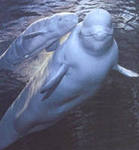 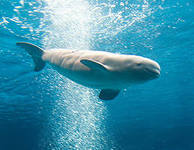 БелухаОкраска кожи однотонная. Меняется с возрастом: новорождённые — тёмно-синие, после года становятся серыми и голубовато-серыми; особи старше 3—5 лет — чисто белые (отсюда название).Крупнейшие самцы достигают 6 м длины и 2 т массы; самки мельче. Голова у белухи небольшая, «лобастая», без клюва. Позвонки на шее не слиты вместе, поэтому белуха в отличие от большинства китов способна поворачивать голову. Грудные плавники маленькие, овальной формы. Спинной плавник отсутствует; отсюда латинское название — «бескрылый дельфин».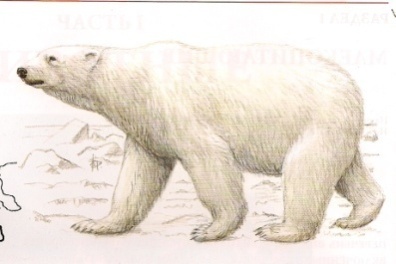 Белый медведьБелый медведь самый крупный хищник Земли. Взрослые самцы весят около тонны. Всю жизнь проводит белый медведь среди плавучих льдов Северного Ледовитого океана, где пищей ему служат олени, нерпа. Благодаря своей белой окраске белый медведь на льду почти невидим. Эти животные приспособились жить на Крайнем Севере, они могут преодолевать водное пространство до ста километров, много часов находясь в ледяной воде: между пальцами на передних лапах у них есть перепонки, облегчающие плавание.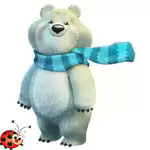 Стишки про белого мишкуВ Арктике вас точно встретят,
Дети, белые медведи.
Они очень любят холод,
Утоляют рыбкой голод.Постоянно спят в снегу
На морозном берегу.
И охотятся во льдах
Наводя на живность страх.Много плавают, ныряют,
До трех метров вырастают
И живут они не стаей.
Долгою полярной ночью
Ходят-бродят в одиночку.( С.А.Антонюк)Бубен. Ударный мембранный музыкальный инструмент в виде обода с натянутой на него кожей (иногда с бубенчиками или металлическими пластинками по краям).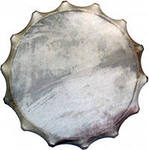 Весёлый бубен (игра)Дети берут бубен и начинают его передавать по кругу со словами:Ты беги, веселый бубен,Быстро – быстро по рукам!У кого остался бубен,Лучше всех станцует нам!«Буран»- это марка снегохода - механического транспортного средства, предназначенного для передвижения по снегу. Снегоход является основным индивидуальным транспортным средством во многих северных регионах России в зимнее время. Он способен в условиях снежного бездорожья на одной заправке топливом преодолевать расстояние более ста километров.Бурый медведь – (варк)  один из самых крупных и опасных наземных хищников. Тело у него мощное и мускулистое. Голова массивная, глаза и уши небольшие. Шерсть длинная, густая и грубая, равномерно окрашенная, самым обычным является бурый окрас.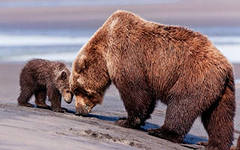 ***Спит зимою великан
В тепленькой берлоге.
Ждет весеннего тепла
И расцвет природы.
Косолапый очень ловкий,
Любит рыбку половить.
Чтобы мед отведать сладкий
Может улей разорить.
Что за зверь? Скорей ответь.
Этот великан...медведь.( Б. Марченко)Брусника- (по-ненецкиензедей или ендьей) - это небольшое вечнозелёное растение, относящееся к собственному семейству брусничных. Высота брусничного кустика бывает обычно от 5 до 30 см.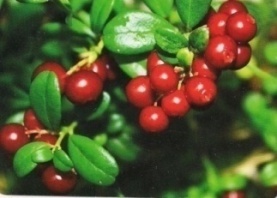 ***Листья с глянцем,
Ягодка с румянцем,
А сами листочки
Не больше кочки.***Из кочки на снежной опушке
Торчат любопытные ушки.
Не мышки и не лисички-
Зелёные листья бруснички.
Укрыла я снегом кочку,
Не видно теперь ни листочка.
Брусничка, спи под подушкой,
А то отморозишь ушко.                                          (В. Линькова)Буровик - это специалист, управляющий с поверхности земли углублением забоя скважины, креплением пород на стенках скважины, созданием своеобразной опалубки из высокопрочных труб и цементного раствора, вскрытием продуктивных залежей и вызовом притока нефти и газа, ликвидацией осложнений и аварий.  Буровик — профессия настоящих мужчин.***Кто отец у Коли ?Мастер – буровик.Это знает в школеКаждый ученик.Буровой  машинойОн для всех  для насИз пластов глубинных Добывает газ. (Л. Лапцуй)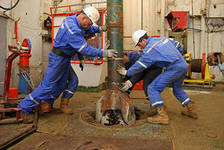 Багульник- это самое морозостойкое растение, выдерживает 50-ти градусные морозы и жестокие ветра заполярья, его корни до 8 месяцев в году находятся во льду.Листья   узкие,  до 0,5см ширины и  длины.  В  лечебных целях применяют  листья.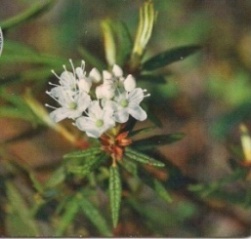 ***       К ветке багульника я прижимаюсь-  Сердцем, глазами целуя, склоняюсь.                                                    Память моя, ты не рвись будто птица,       Дай мне волненьем моим насладиться. Как я люблю эту прелесть живую-       Ветки багульника  хрупкость земную.